SPORTÄRZTEVERBAND HESSEN E.V.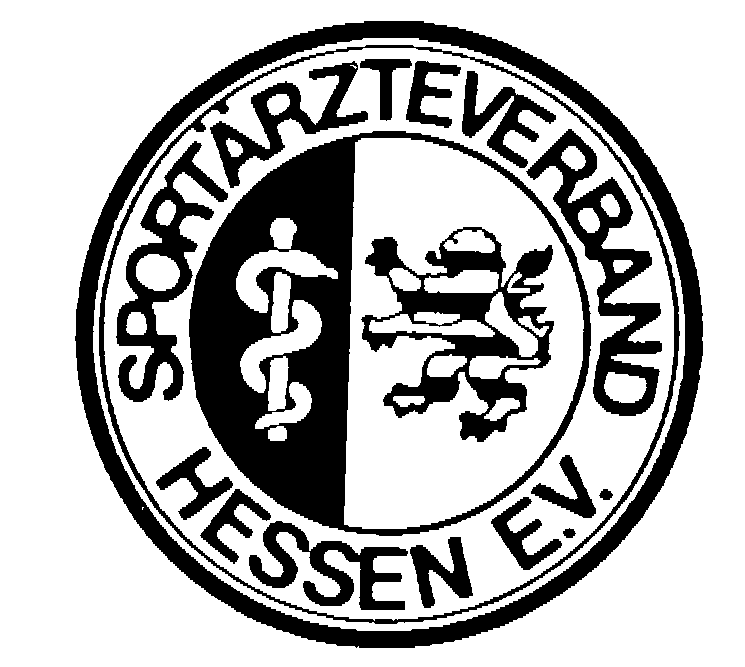 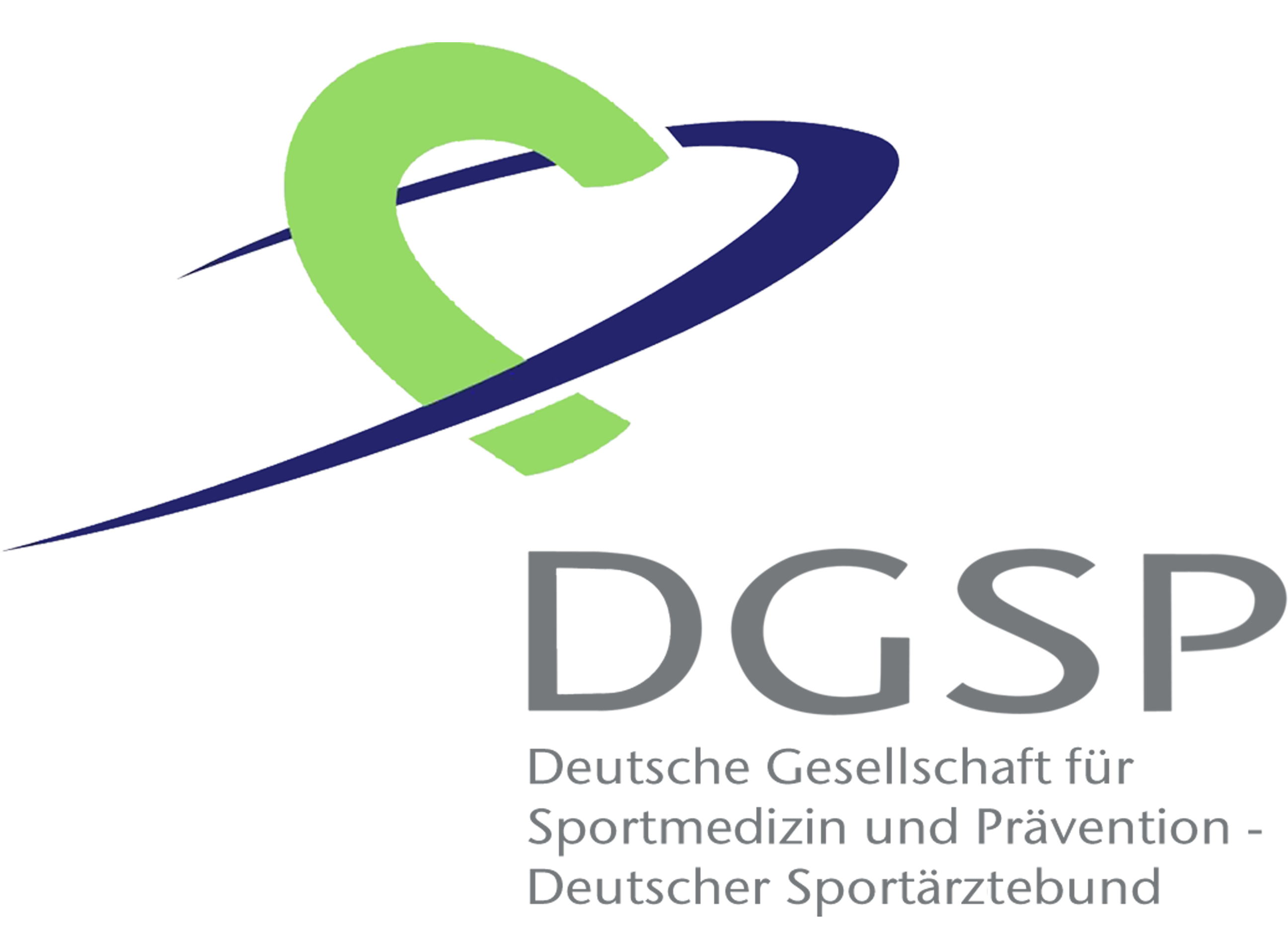 Königswarterstraße 16											60316 Frankfurt am MainÄnderungHiermit teile ich folgende Änderungen mit:Name:		     Vorname:	     geboren am:	     AiP / Approbation am	     			Promotion:	ja / nein	 / Arzt für:      				seit:	     Anschrift (privat)Straße, Haus -Nr. 	     Postleitzahl, Ort:	     Adresse (dienstlich):Tel.: 	privat:	     				dienstlich:	     Fax :	privat:	     				dienstlich:	     e-mail	privat:	     				dienstlich:	           , 		          Ort			Datum			Unterschrift		Stempel	Ermächtigung zum Einzug der Mitgliedsbeiträge mittels SEPA-Lastschrift/KontoänderungKreditinstitut:      BIC:		      IBAN: 		      /      /      /      /      /   Der Mitgliedsbeitrag beträgt pro Jahr € 100.—,Wenn mein Konto die erforderliche Deckung nicht aufweist, besteht seitens des kontoführenden Kreditinstitutes (s.o.) keine Verpflichtung zur Einlösung.      ,     	       	_______________________________________________Ort		Datum		UnterschriftAn denSportärzteverband Hessen e.V.